1. Дифферециально-диагпостпческий опросннк (Е.Л. Климов)Дифференциально-диагностический опросник (ДДО) предназначен для определения интересов и склонностей человека. Можно использовать в работе профконсультантов службы занятости и психологов СУВУ при профориептации подростков и при отборе для обучения на различные типы профессий.Теоретическое обоснованиеВ основе методики лежит предложенная Е.А. Климовым классификация профессий по предмету труда, на который они (профессии) направлены.1. Человек - техника (Ч-Т).Труд людей этой группы профессий связан с:• преобразованием деталей, изделий, механизмов (изготовление деталей, машин, механизмов вручную, на станках и автоматических линиях, слесарно-сборочные работы монтажные и электромонтажные, строительно-отделочные, работы по добыче и переработке промышленного сырья, изготовление пищевых продуктов)• обслуживанием технических объектов (наладка и обслуживание оборудования, управление станками, машинами, механизмами, транспортными средствами и строительными машинами);• восстановлением (восстановление и ремонт технического оборудования), • изучением (контроль и анализ качества изделий и механизмов, испытание качества изделий).2. Человек - человек (Ч-Ч).Труд людей этой группы профессий связан с:• воспитанием, обучением, тренировкой других людей (воспитатель дошкольных учреждений, детских домов, преподаватель в школах и других учебных заведениях, мастер производственного обучения, тренер по спорту и др.);• медицинским обслуживанием людей и уходом за ними (врач, зубной техник, медицинская сестра);• правовой помощью (судья, адвокат, юрисконсульт, работник милиции т.д.)• организацией людей, руководством и управлением ими (администратор, менеджер и пр.);• изучением, описанием, исследованием других людей (социолог, психолог, журналист, следователь и пр.).З. Человек - знаковая система (Ч-З).Труд людей этой группы профессий связан с:• преобразованием, расчетом, сортировкой (бухгалтер, экономист, почтальон и пр.):• шифровкой, дешифровкой, распознаванием символов (стенографист, радист, лингвист, филолог, историк, математик, библиотекарь и пр.);• управлением движением (диспетчер, инспектор ГИБДД и пр.);• составлением и хранением документации (нотариус, архивариус, делопроизводитель и пр.);• восстановлением, устранением искажений (корректор, редактор и пр.).4. Человек - природа (Ч-П).Труд людей этой группы профессий связан с:• преобразованием, переработкой (садовник, технолог пищевой промышленности, рыбообработчик и пр.);• обслуживанием, охраной флоры и фауны (работник лесного хозяйства, цветовод, птицевод, животновод и пр.);• заготовкой продуктов, эксплуатацией природных ресурсов (охотник, рыбак, лесоруб, агроном, зоотехник и пр.);• восстановлением, лечением (ветеринар, эколог, лесовод и пр.);• изучением, описанием, изысканием (генетик, геолог, ботаник, зоолог, метролог и пр.).5. Человек - художественный образ (Ч-Х).Труд людей этой группы профессий связан с:• преобразованием, созданием (архитектор, дизайнер, скульптор, модельер. художник, режиссер, композитор и пр.);• исполнением, изготовлением изделий по образцу в единичном экземпляре (дирижер, музыкант, вокалист, актер, ювелир. реставратор, оформитель и пр.):с воспроизведением, копированием, размножением художественных произведений (мастер по росписи, шлифовщик по камню, маляр и пр.).Содержание методикиМетодика представляет собой опросник из двадцати вопросов. Каждый вопрос содержит два альтернативных варианта («а» и «б»).  Испытуемый должен в каждой из 20 пар предлагаемых видов деятельности выбрать только один вид и в соответствующей клетке «Листа ответов” поставить знак “+“ (плюс).Инструкция:«Предположим, что после соответствующего обучения вы сможете выполнять любую работу из перечисленных ниже. Однако, если бы вам пришлось выбирать только из двух возможностей, то какой вид деятельности вы бы предпочли? Ниже предложено 20 пар утверждений, обозначенных индексами “а” и “б”, раскрывающих в краткой форме различные виды деятельности, Внимательно прочитан оба утверждения, знаком «+» отметьте то из них, которое более привлекательно для вас”.Лист ответовФ.И.О._______________________________________________________________Пол__________________возраст_______образование________________________Обработка результатов	После заполнения «Листа ответов» подсчитайте число знаков «+» в каждом вертикальном ряду (таких рядов пять в соответствии с типами профессий) и поставьте полученные семы в нижних клетках листа (рядом с буквенной аббревиатурой).	Вопросы в первом столбце относятся к профессиям типа “человек - природа”, во втором - “человек - техника”, в третьем - “человек - человек”, в четвертом - “человек - знаковая система”, в пятом  - художественный образ”.Интерпретация результатов	Сумма баллов (“+“) будет показателем степени выраженности вашей осознаннной склонности к одному из типов профессий (П, Т, Ч, 3, Х). Максимальная сумма баллов указывает на преобладание интересов, а возможно, и склонностей к той или иной сфере деятельности.	Результаты, полученные по ДДО, помогают ограничить круг выбираемых профессий теми или иными областями в соответствии с интересами и склонностями.Примеры профессий в соответствии с представленными типами2. Методика оценки профессиональных интересов и способностей.Тест Соломина И. Л.
	Что необходимо учитывать при выборе профессии? Какие качества человека являются профессионально важными? Благодаря чему человек может достигать успехов в профессиональной деятельности, делая это без особенных усилий и напряжения, и к тому же получая от этого удовлетворение? Прежде всего, имеют значение склонности и способности человека.Склонности - это желания человека, побуждения, потребности в определенных видах деятельности, стремления не только к результату, но и к самому процессу того, что человек делает. От склонностей зависит привлекательность различных видов деятельности, интерес к ним. Склонности мы условно обозначаем выражением “Я хочу”.Способности - это умения, то есть такие индивидуальные качества человека, от которых зависит возможность успешного осуществления деятельности. Способности мы можем выразить словами “Я могу».Анкета “Ориентация” предназначена для выявления профессиональных склонностей, а также Вашего представления о своих профессиональных способностях. Эта анкета позволит Вам быстро и просто определить Вашу направленность на тот или иной тип и класс профессий. Она сделана специально для тех случаев, когда человек испытывает затруднения при выборе профессии.	Для правильного выбора профессии Вам надо сориентироваться в трех вещах:1. Определить, каковы Ваши профессиональные интересы и склонности. Кратко мы называем их словом “Хочу”.2. Оценить, каковы Ваши профессионально важные качества: здоровье, квалификация и способности, которые определяют в конечном счете Вашу профессиональную пригодность и возможности. Проще говоря, ответить на вопрос, какое у Вас “Могу”.3. Узнать, какие профессии пользуются спросом у работодателей на рынке труда, по каким профессиям можно найти себе работу. Иначе говоря, определить, каково сегодня “Надо”.В том случае, если Вы сумеете совместить “Хочу”, “Могу” и “Надо’, то Ваш профессиональный выбор будет удачным. Иными словами, Ваша задача заключается в том, чтобы найти профессию, которая:	- интересна и привлекательна для Вас.	- соответствует Вашим способностям,	-пользуется спросом на рынке труда.Анкета состоит из двух частей: “Я Хочу’’ и “Я могу”.В первой части (“Я хочу”) Вы можете оценить по 4-балльной шкале степень своего желания заниматься каждым из 35 приведенных в перечне видов деятельности. Эта часть анкеты предназначена для определения сферы Ваших профессиональных склонностей, интересов, предпочтений, стремлений и наиболее привлекательных видов профессиональной деятельности.Во второй части (“Я могу’) Вы можете оценить с помощью такой же шкалы степень своих способностей к каждому из 35 заданных видов деятельности. Эта часть предназначена для определения Ваших представлений о своих профессиональных способностях. Эта часть анкеты определяет не столько объективную  степень выраженности Ваших профессиональных способностей, сколько то, что Вы о них думаете, как Вы их оцениваете, для того, чтобы получить точную и объективную информацию о Ваших профессиональных способностях, Вам необходимо воспользоваться более сложными психологическими тестами.Анкета «Ориентация»Инструкция:Напротив каждого высказывания зачеркните цифру, соответствующую степени Вашей способности к этому виду деятельности.(0 – вовсе нет, 1 – пожалуй так, 2 – верно, 3 – совершенно верно)Я хочу(мне нравится, меня привлекает, я предпочитаю):Я могу(способен, умею, обладаю навыками):Обработка и интерпретация результатовОбработка результатов анкеты очень проста. Суждения, характеризующие различные виды профессиональной деятельности, объединены в семь групп по пять суждений в каждой. В каждой группе из пяти суждений необходимо подсчитать суммарное количество баллов, выбранных вами, и записать эту сумму в рамке справа от соответствующей группы суждений. Суммарная оценка по каждой группе может составлять от 0 до 15 баллов. В зависимости от того, в какой группе Вы набрали максимальный суммарный балл, определяется наибольшая склонность или способность к соответствующему типу или классу профессий.	Первые пять групп суждений, обозначенные цифрами от 1 до 5, характеризуют пять типов профессий, разделенных по признаку «предмет труда»:• человек - человек.• человек - техника,• человек - знаковая система.• человек - художественный образ,• человек - природа.Последние две группы суждений, обозначенные буквами А и Б, соответствуют  двум классам профессий, разделенных по признаку «характер труда»:• А - исполнительские,• Б - творческие.Обозначения типов и классов профессий такие же, как и па психологической карте профессий. Поэтому, зная координаты своих профессиональных предпочтений можно определить наиболее подходящую для Вас профессиональную группу. Сначала определяется, к какому из пяти типов профессий (1, 2, 3, 4 или 5). Вы в наибольшей степени склонны и способны. Затем определяется Ваша преимущественная склонность и способность к одному из двух классов профессий (А или Б).Наиболее удачным является случай, когда Ваши склонности лежат в той же группе профессий, что и Ваши способности. В этом случае Вам нравится делать именно то, что Вы умеете делать. Поэтому можно ожидать, что выбрав ту или иную профессию, Вы не  только можете добиться в ней достаточно высоких успехов, но это будет доставлять Вам удовольствие.Результаты:Типы профессий:1. «человек- человек”.2. «человек - техника”,3. “человек - знаковая система”,4. “человек - художественный образ”.5. “человек - природа”.Классы профессий:А - исполнительский.Б - творческий,левая сторона - А+Б / 30 * 100% степень активности,правая сторона  А+Б /30 * 100% степень уверенности в своих силах.3. Методика  Л.А. Йовайши	Тест предназначен для изучения профессиональной направленности школьников старших классов и выпускников средних школ, а также молодежи, недавно закончившей школу.	Л.А. Йовайша  выделяет в структуре личности школьника четыре компонента, определяющие выбор профессии: активность, возможность, стиль и направленность.Эти компоненты образуют две взаимно пересекающиеся линии: активность - направленность и стиль - возможности.	Личность изучается по проявлениям активности (в том числе при выборе профессии) и характеру самовыражения (целостная организация индивида, представленная в направленности, возможностях и стиле деятельности человека).Все эти качества личности проявляются во всех областях жизнедеятельности, в том числе в профессиональной деятельности и при выборе профессии, при этом в выборе профессии основополагающее значение принадлежит системе ценностей человека, определяемых его глубокими, коренными потребностями. Каждая конкретная личность характеризуется своей иерархией типов ценностей и направленностью активности в соответствии с преобладающими у нее потребностями.			Л.А. Йовайша выделяет следующие типы ценностей:1. Общение (тип социальной коммуникативности) - включает ценности, которые помогают организовать деятельность других, убеждать, учить, воспитывать. Из людей с преобладанием этого типа ценностей получаются хорошие организаторы, учителя, юристы, работники сферы обслуживания.2. Интеллектуальная активность. Этот тип ценностей неоднороден. В нем могутпреобладать различные ценности:• теоретические (характерно стремление теоретизировать, обобщать знания, философствовать);• открытия (характерна способность замечать новые свойства предметов и явлений, раскрывать их связи и взаимоотношения);• лингвистические;• планирования (конструирование, проектирование);• переписки, делопроизводства.3. Практико - технический тип - активность проявляется в изготовлении предметов, обслуживании машин, выращивании растений, уходе за животными.4. Художественная активность - стремление что-то выражать, творить. По способу проявления можно выделить  художественную, музыкальную, театральную и др. виды активности.5. Соматический тип - проявление своих ценностей в моторной активности.6. Материально-экономический тип - характеризуется ярко выраженной потребностью в сохранении и продолжении своей жизни, что проявляется в придании особого значения материальным ценностям, их правильному распределению, использованию и сохранению.Тест представляет собой опросник из 30 вопросов, каждый из которых содержит два варианта ответа (“а’ и “6).ОпросникИнструкция: Прочтите последовательно вопросы в соответствующих клетках “Бланка ответов” отметьте свое отношение к одному из двух вариантов ответа на каждый из вопросов (Что вы предпочитаете?).Некоторые ответы могут оказаться одинаково интересными, все равно необходимо отдать предпочтение одному из них.Свои ответы оцените в баллах: 1,2,3.Если Вы полностью согласны с вариантом “а” и не согласны с вариантом ‘б”, то в клетку с цифрой, соответствующей номеру вопроса и буквой “а”, поставьте цифру 3, а в клетку с буквой “б” - 0.Если Вы полностью согласны с вариантом ‘б” и не согласны с вариантом “а’, то в клетку с цифрой, соответствующей номеру вопроса и буквой “б”поставьте цифру 3, а в клетку с буквой “а” - 0.Если вы отдаете незначительное предпочтение варианту “а” но сравнению с вариантом ‘б”, поставьте в клетку “а” цифру 2 и в клетку “б” цифру 1.Если Вы отдаете незначительное предпочтение варианту “б” по сравнению с вариантом “а”, поставьте в клетку “б” цифру 2 и в клетку “а” цифру 11. Вы на выставке. Что вас больше привлекает в экспонатах:а – цвет, совершенство форм;б - их внутреннее устройство (как и из чего они сделаны)?2. Какие черты характера в человеке вам больше нравятся:а дружелюбие, чуткость, отсутствие корысти;б – мужество, смелость, выносливость?3. Служба быта оказывает людям различные услуги (изготавливает обувь, шьет одежду ...); считаете ли вы необходимым:а - и впредь развивать эту отрасль, чтобы всесторонне обслуживать людей;б - лучше создавать такую технику, которой можно было бы самим пользоваться в быту?4. Какое награждение вас больше бы обрадовало:а - за общественную деятельность на благо общества,б - за научное изобретение?5. Вы смотрите военный или спортивный парад. Что больше привлекает ваше внимание:а- слаженность ходьбы, грациозность участников парадаб - внешнее оформление колонн (знамена, одежда и пр.)6. Представьте, что у вас много свободного времени. Чем бы вы охотнее занялись:а - чем-либо практическим (ручным трудом)б - общественной работой (на добровольных началах)?7. Какую выставку вы бы с большим удовольствием посмотрели:а - новинок научной аппаратуры (в области физики, химии, биологии):б - новые продовольственные товары?8. Если бы в школе было только два кружка, какой бы вы выбрали:а - музыкальный;б - технический?9. Если бы вам предоставили пост директора школы, на что бы вы обратили больше внимания:а - на сплочение коллективаб - на создание необходимых удобств?10. Какие журналы вы бы с большим удовольствием читали:а - литературно-художественныеб — научно-популярные?11. Что важнее для человека:а - создавать себе благополучный, удобный быт;б - жить без некоторых удобств, но иметь возможность пользоваться сокровищами искусства, создавать искусство?12. для благополучия общества необходимо:а - техника;б – правосудие?13. Какую из двух книг вы бы с большим удовольствием читали:а - о развитии науки в нашей страны;б - о достижениях спортсменов нашей стране?14. В газете две статьи разного содержания. Какая из них вызвала у вас большую заинтересованность:а - статья о машине нового типа;б - статья о новой научной теории?15. Какая из двух работ на свежем воздухе вас больше бы привлекла:а - ходячая работа (агроном, лесничий, дорожный мастер);б - работа с машинами?16. Какая, на ваш взгляд, задача школы важнее:а - подготовить учащихся к работе с людьми, чтобы они могли помогать другимсоздавать материальные блага;б - подготовить учащихся к практической деятельности, к умению создаватьматериальные блага?17. Что, на ваш взгляд, следует больше ценить у участников самодеятельности:а - то, что они несут людям искусство и красоту;б – то, что они выполняют общественно-полезную работу?18. Какая, на ваш взгляд, область деятельности человека в дальнейшем будет иметь доминирующее значение:а - физика;б - физическая культура?19. Что обществу принесет больше пользы:а - забота о благосостоянии граждан:б - изучение поведения людей?20. Какого характера научную работу вы бы выбрали:а - работу с книгами в библиотеке;б - работу на свежем воздухе в экспедиции?21. Представьте, что вы профессор университета. Какому бы предмету вы отдали предпочтение в свободное от работы время:а - занятиям по литературе;б - опытам по физике, химии?22. Вам предоставляется возможность совершить путешествие в разные страны. В качестве кого вы бы охотнее поехали:а - как известный спортсмен на международные соревнования;б - как известный специалист внешней торговли с целью покупки необходимыхтоваров для нашей страны?23. Какие лекции с большим удовольствием слушали бы вы:а - о выдающихся художниках;б - о выдающихся ученых?24. Что вас больше всего привлекает при чтении книг:а - яркое изображение смелости и храбрости героев;б - прекрасный литературный стиль?25. Вам предоставляется выбор профессии, Какой из них вы бы отдали предпочтение:а - физической культуре или другой работе, связанной с движением;б - работе малоподвижной, но связанной с созданием новой техники? 26. Какими выдаюгдимися учеными вы больше интересуетесь.а - Поповым и Циолковским:б - Менделеевым и Павловым?27. Как вам кажется, на что следовало бы в тгiколе обратить большее внимание:а - на спорт, так как это нужно для укрепления ЗДОрОВЬЯ учашихся;б - на успеваемость учащихся, так как эго необходимо для их будущего? 28. Чзо бы вас больше заинтересовало в печати:а - сообщение о состоявшейся художественной выставке:б - известие о прошедшем митинге в защиту прав человека?29. Если бы вам представилась возможность занять определенный пост, какой бы вы выбрали:а - главного инженера завода;б - директора универмага?30. Как вы считаете, что важнее:а - много знатьб - создавать материальные блага?Процедура обследованияОбследуемый должен в каждом вопросе выбрать один вариантов ответа в соответствии со своими предпочтениями (симпатиями или антипатиям и).Эго относится и к ситуации, когда он затрудняется сделать свой выбор (например, одинаковое отношение к обоим предложенным вариантам ответа).В «бланке ответов» обследуемый оценивает каждый свой выбор в баллах Обработка результатовПодсчитывается количество баллов в каждом из шести столбцов «бланка ответов». Полученные таким образом результаты заносятся в соответствующие клетки графы «Сумма ответов». Полученные результаты соотнести с Ключом обработки.Ключ обработкиИнтерпретация результатовПолученные с помощью “Ключа обработки варианты профессиональнойнаправленности соответствуют типам ценностей (типам направленности и активности):• художественная активность (искусство)• практико-техническая активность (техника);• общение или социально-коммуникативная (люди):• интеллектуальная активность (умственная направленность)• соматическая активность (моторная направленность):• материально-экономическая активность (материальная направленность).Максимальное количество баллов, набранных по тому или иному столбцу в «Бланке ответов», свидетельствует о соответствующей профессиональной направленности человека, а также о наличии черт, характерных для данного типа ценностей.Бланк ответовФ.И.О._______________________________________________________________Пол____________________________дата__________________________________4.Опросник профессиональной готовности Л.Н. КабардоваОпросник основан на принципе самооценки учащимися одновременно своих возможностей в реализации определенных умений, своего личного опыта и  отношения к задаваемому виду деятельности в своей будущей профессии.Методика позволяет получить информацию о наличии и возможном сочетании у испытуемого профессионально-ориентированных умений и навыков в определенной профессиональной сфере. Возможно использование методики индивидуально и в группе. Время обследования не ограничивается.Испытуемому предлагается 50 вопросов / оценка своих умений; оценка своего эмоционального отношения; оценка своего профессионального пожелания!, оценить каждый из которых он должен по трем шкалам. В каждом из ответов существует своя система внутренней оценки.Инструкция:Внимательно прочитайте вопросы. На каждый их них Вы должны дать З ответа и оценить их в баллах от 0 до 2 следующим образом:1. Насколько хорошо вы умеете делать то, о чем написано в вопросе:• делаю, как правило, хорошо - 2• делаю средне - 1• делаю плохо, совсем не умею - О2. Какие ощущения возникали у вас, когда вы это делали:• положительные /приятно, интересно, легко/ -  2• нейтральные /все равно /- 1• отрицательные /неприятно, неинтересно, тру дно/ - 0З. Хотели бы вы, чтобы описанное в вопросе действительно было включено в вашубудущую работу:• да -2• все равно - 1• нет -0Свои оценки в баллах занесите в Таблицу ответов. Каждый вопрос вы оцениваетепо шкалам:• сначала «УМЕНИЕ» - шкала 1,• затем ‘ОТНОШЕНИЕ” - шкала 2,• потом “ЖЕЛАНИЕ” - шкала З.В этой же последовательности  проставьте выбранные вами оценочные баллы в соответствующую клетку бланка протокола ответов через занятую / номер клетки соответствует номеру вопроса!Если вы никогда не делали того, о чем написано в вопроснике, то вместо баллов поставьте в клетку прочерки в первых двух шкалах и попробуйте оценить только третью шкалу. Читая вопрос, обязательно обращайте внимание на слова “часто”, “легко”, “систематически” и т.п.  ваш ответ должен учитывать смысл этих слов,Если из перечисленных в вопросе нескольких действий вы умеете что-то одно, то именно его  и оцените тремя оценками.Будьте внимательны, не спешите!Текст опросника1. Делать выписки, вырезки из различных текстов и группировать их по определенному признаку.2. Выполнять практические задания на лабораторных работах по физике /составлять и собирать схемы, устранять в них неисправности, разбираться в принципе действия прибора!.3. Длительное время /более года/ самостоятельно, терпеливо выполнять все работы, обеспечивающие рост, развитие растений /поливать, удобрять, пересаживать!4. Сочинять стихи, рассказы, писать сочинения.5. Сдерживать себя, не «выливать» на окружающих свое раздражение, гнев, обиду, плохое настроение.6. Выделять из текста основные мысли и составлять на их основе краткий конспект, план, новый текст.7. Разбираться в физических процессах и закономерностях, решать задачи по физике.8. Вести регулярное наблюдение за развивающимися растениями.9. Мастерить красивые изделия своими руками из дерева, из материала, металла и т. п.10. Терпеливо, без раздражения объяснять кому-либо, что он хочет звать.11. В письменных работах по русскому языку легко находить ошибки.12. Разбираться в химических процессах, решать задачи но химии.13. Разбираться в особенностях развития и во внешних отличительных признаках различных видов растений.14. Создавать законченные произведения живописи графики, 15. Много и часто общаться с различными людьми, не уставая от этого.16. На уроках иностранного языка отвечать на вопросы и задавать их, пересказывая тексты.17. Ремонтировать машины.18. Тратить свое свободное время на уход и наблюдение за каким-либо животным19. Сочинять музыку, песни.20. Внимательно, терпеливо, не перебивая выслушивать людей.21. При выполнении заданий по иностранному языку без особых трудностей работать с иностранными текстами.22. Налаживать и чинить электронную аппаратуру.23. Кормить, чистить, лечить животных.24. Играть в спектаклях, читать стихи со сцены.25. Увлекать игрой, делом детей младшего возраста26. Выполнять задания по математике.27. Ремонтировать мебель, игрушки.28. Разбираться в породах и видах животных29. Оценивать произведения искусства.30. Организовывать людей на какие-то дела31. Выполнять задания, требующие практической о применения математических формул и законов.32. Работать на станке, электрической швейной машинке.33. Сразу замечать изменения в поведении или внешнем виде животных.34. Играть на музыкальных инструментах.35. Выполнять работу, требующую обязательных контактов с людьми.36. Выполнять подсчеты данных, выводить на этой основе различныезакономерности.37. Из типовых деталей конструировать новые приборы.38. Углубленно изучать биологию.39. Создавать на бумаге модели одежды, причесок.40. Убеждать людей, предупреждать конфликты между ними.41. Составлять и рисовать карты, схемы, чертежи.42. Выполнять задания, где нужно мысленно представить расположение предметов в пространстве.43. Заниматься в биологическом кружке.44. Быстрее других замечать в обычном прекрасное, необычное.45. Оказывать людям посильную помощь.46. Писать справки, отчеты.47. Выбирать более рациональный способ решения задачи: технической.логической, математической,48. При работе с растениями или животными переносить ручной физический труд,неблагоприятные условия труда.49. Посещать театры,  музеи.50. Излагать свои мысли вслух.Блан протоколаФ.И.О.________________________________________________________________возраст____________________Образование___________________Обработка и интерпретация результатовМетодика позволяет произвести количественную и качественную обработку данных, После объяснения обработку данных могут произвести сами учащиеся.По количественной обработке данных можно сделать вывод о предпочтительнойсфере профессиональной деятельности. Каждый из пяти столбцов соответствуетопределенному типу профессий, так /слева – направо/1 столбец - Человек - Знаковая система (Ч - З),2 столбец - Человек - Техника (Ч - Т),З столбец - Человек - Природа (Ч - II),4 столбец – Человек -Художественный образ (Ч - ХО)5 столбец - Человек -Человек (Ч - Ч).Обращается внимание на ту /или те/ профессиональные сферы /типы профессий/, в которых эти суммы наибольшие.Качественную обработку данных можно провести внутри каждой профессиональной сферы, Суммируются и сравниваются баллы, набранные по трем шкалам между собой. Положительно оценивается сочетание, в котором оценки по 2 и З шкалам сочетаются с реальными умениями оптанта, т.е. с 1 шкалой. Например, соотношение “10-12- благоприятнее, чем соотношение “3-18-, так как в первом случае предпочтения испытуемого более обоснованы наличием у него соответствующих умений.Обязательно анализируются во всех сферах вопросы, на которые оптант дал наибольшую оценку в баллах, то есть “2-2-, а также вопросы, в которых две наивысшие оценки сочетаются со средней «2-2-1», “1-2-, “2-1-. Это поможет, во-первых, сузить профессиональную сферу до некоторых специальностей этой сферы; во-вторых, «выйти» за пределы одной сферы на профессии, занимающие промежуточное положение между разными сферами. Например. учитель математики - Ч-Ч и Ч-З.5. Профессиональная ориентация для определения профессиональных интересовИнструкция:Если приведенные ниже высказывания хорошо передают ваш характер, обведите кружком соответствующие буквы. Вы можете поставить столько кружков, сколько найдете нужным, но стремитесь ограничить свой выбор только теми высказываниями, которые подходят вам больше всего.А. Я люблю командные виды спорта.Б. Я увлекаюсь разгадыванием кроссвордов.В. Я всегда готов дать совет, если другим он нужен.Г. Мне нравится говорить по телефону.Д. Я машинально рисую в своих записных книжках.Е. Мне нравится все вокруг.А. Мне нравится работать руками.Б. Я всегда составляю список дел, которые нужно выполнить.В. Я бы предпочел работать на самого себя, чем на кого-то другого.Г. Мне доставляет удовольствие помогать людям.Д. Мне нравится напрягать свое воображение.Е. Я силен в естественных науках.А. Я умею обращаться с инструментами.Б. Моя комната всегда находится в образцовом порядке.В. Я предпочел бы работать в коллективе, а не в одиночку.Г. Я не стесняюсь высказывать свое мнение.Д. Мне нравится идти в ногу с модой.Е. Я люблю читать энциклопедию подряд, страницу за страницей.А. Я предпочитаю находиться на открытом воздухе, нежели в помещении.Б. Математика - это то, что я знаю лучше всего.В. Я предпочел бы участвовать в представлении, а не наблюдать за ним.Г. Когда мне нужно решить возникшую проблему, я прибегаю к чужому совету.Д. Я всегда принимаю решения самостоятельно.Е. Меня интересует природа.А. домашние животные доставляют мне массу удовольствия.Б. Мой почерк аккуратный и разборчивый.В. Я хотел бы сделать политическую карьеру.Г. Я веду дневник.д. Я предпочитаю работать самостоятельно.Е. Я разбираю вещи, чтобы понять, как они устроены.Обработка результатовПодсчитайте, сколько раз вы обвели каждую букву. А Б В Г Д  ЕИнтерпретация  результатовЕсли вы обвели одну и ту же букву четыре или пять раз, то вы можете выбрать профессию, родственную тем, что перечислены под этой буквой.Если вы ни одну букву не обвели хотя бы четырежды, ваши интересы находятся в стадии становления.Группа АВозможно, вы умеете обращаться с инструментами. Может быть, вам нравится садоводство. Может быть, вы недавно сделали книжную полку или сконструировали шкафчик для вашей стереосистемы. Может быть, как раз вы обдумываете свой очередной проект. Такие дарования нужны для многих профессий. Вы должны поближе познакомиться с теми профессиями, где нужно умение работать практически:инженер-строитель 			фермер			летчиксадовод-декоратор 			тренер 			плотникстроительный рабочий 		ветеринар 			лесничийподрядчикГруппа БНаверно,. вам уже не раз приходилось подсказывать другим людям, где они забыли свои ключи или очки. Решение математических задач представляет для вас увлекательную, а не рутинную работу. Может быть, друзья обращаются к вам за помощью на лабораторных занятиях или одалживают ваши конспекты, готовясь к экзамену. Вам может доставить удовольствие заниматься спортивной статистикой, играть в карты, шашки или шахматы. С такими интересами имеет смысл обратить внимание на профессии, требующие определенных организаторских способностей и детального анализа:программист 				бухгалтер 			банкиравиационный инженер 		библиотекарь 		медицинский техникфинансовый аналитикГруппа ВВы, наверное, уже знаете, что способность убеждать людей составляет одну из ваших сильных черт характера. Может быть, вы староста в классе или один из тех, кого обычно делают ответственным за какое-либо классное мероприятие. Может быть, вы такой человек, который, работая в коллективе, может перепоручить товарищам выполнить часть своей работы. С такими способностями у вас есть шанс преуспеть в профессиях, где требуется руководить, убеждать, распоряжаться и давать указания:предприниматель 			офицер вооруженных сил 	адвокатпродавец 				управляющий 		отелем политикдиректор школы специалист по работе с кадрамиГруппа ГВозможно, вы часто принимаете добровольное участие в классных мероприятиях. Может быть, вы работаете на общественных началах в вашей школе или церкви. Может быть, вы проводите массу времени, разговаривая по телефону с друзьями. Возможно, вам нравится подрабатывать, ухаживая за маленькими детьми, или заниматься командными видами спорта только ради удовольствия. С такими интересами вам имеет смысл выбрать профессию, связанную с общением с людьми:учитель 				врач 				рекламный агентрепортер 				психолог 			руководитель офисамедсестра			           работник сферы социального обеспеченияГруппа ДВы, может быть, уже заметили, что вам нравится рассказывать анекдоты и забавные истории. Может быть, вы ведете дневник, в который записываете, что случается и как вы к этому относитесь. Может быть, вам нравится иногда строить «воздушные замки». К вам, должно быть, обращаются друзья с просьбами помочь в выборе одежды или придумать поздравление ко дню рождения. С такими задатками и интересами вы можете подумать о выборе профессии, для которой важны творческие способности и самостоятельность:Актер					 художник 			музыкантписатель 				дизайнер 			архитекторфотограф 				хореографГруппа ЕВам, наверное, известны собственные способности чинить разные вещи. Вам нравится разбирать их, чтобы понять, как они устроены. Может быть, вам нравится биология. Может быть, ваша любознательность заставляет вас постоянно искать ключи к разгадке стоящих перед вами задач. Может быть, вам нравится бывать в новых местах, узнавать новые для себя вещи. С такими интересами вы, вероятно, захотите выбрать профессию, где требуются аналитические способности:Ученый-естествоиспытатель 	агент сыскной полиции 	медик-исследовательПсихиатр				 профессор 			инженер- механикспециалист по маркетингу 		юрист среднего звена 	инженер-электротехник6. Самооценка индивидуальных склонностей (СИС)Методика СИС предназначена для выявления общей направленности на профессиональную деятельность, предъявляющую определенные требования к индивидуальным особенностям человека.В процессе работы с методикой опрашиваемый оценивает у себя выраженность некоторых индивидуальных особенностей: характерологических качеств, психических процессов (внимания. мышления, восприятия, речи), основных свойств нервной системы (силы, подвижности), физических качеств, а также общую направленность на деятельность, относящуюся к предметной, коммуникативной и художественной сферам. По окончании работы производится подсчет баллов с использованием специального ключа по каждой сфере отдельно.Инструкция:Анкета самооценки предназначена для того, чтобы помочь Вам лучше разобраться в своих склонностях, особенностях, возможностях. В ней описаны различные жизненные ситуации, качества, виды деятельности  человека, которые прямо или косвенно связаны с определенными профессиональными сферами.Чтобы можно было соотнести Ваши характеристики с различными профессиональными сферами, Вам необходимо проделать следующую работу:1. Оценить предложенные варианты по 10-балльной шкале.Если описанное в вопросе качество у Вас выражено ярко, т.е. полностью Вам соответствует, то Вы оцениваете его наивысшим баллом - 10.Если у Вас его вообще нет (Вы ведете себя прямо противоположно), то Вы оцениваете его наименьшим баллом - 0. Все остальные баллы (от 1 до 9) Вы ставите в зависимости от степени выраженности у вас данного качества. Средний балл 5 старайтесь выбирать как можно реже, попробуйте все же оценить себя точнее.2. Оценить степень уверенности в правильности своей оценки.Оценить предложенное качество по 10-балльной шкале, Вы далее оцениваете правильность этой оценки, то есть насколько Вы уверены, что правильно себя оценили соответствующим баллом.Эта оценка проводится по следующей шкале• Уверен, что оценил правильно - 3• Скорее уверен - 2• Скорее не уверен - 1• Совсем не уверен - 0Таким образом на каждый вопрос анкеты Вы должны поставить две оценки:• собственно оценку качества.• оценку своей уверенности в ее правильности.На листке ответов у Вас должна быть сделана запись:1)- 9-32) - 10 - 13) - б - 2 и т.д.Оценивать вопрос, в котором перечислено несколько качеств, нужно в целом. Если одно из качеств, перечисленных в вопросе, у Вас развито лучше, чем другое, то Вы как бы условно оцениваете каждое из них своим баллом, а окончательную оценку делаете средней из этих двух оценок.Некоторые слова в вопросах выделены, чтобы обратить Ваше внимание на главную мысль вопроса.Анкета самооценки (СИС)1. Вам присуща некоторая замкнутость, скованность, робость в поведении.2. Вы наблюдательны и способны заметить мельчайшее изменение в развитии растений и животных.3. Вы обладаете богатым воображением и фантазией.4. Вы легко вступаете в контакты с разными людьми, любите совместную работу.5. Вы хорошо справляетесь с работой, требующей аккуратности, точности, тщательности.6. Вы способны работать терпеливо и настойчиво, несмотря на то, что результат вашей работы будет не скоро.7. Вы способны тонко чувствовать и понимать красоту природы, произведений искусства.8. Вы вежливы, умеете сдерживаться, даже если не согласны с мнением другого человека.9.Вы способны:а) не отвлекаясь выполнять работу, требующую длительного сосредоточения внимания (писать, собирать, решать, паять, считать);б) одновременно хорошо выполнять сразу несколько разных дел (записывать, слушать, разговаривать, наблюдать и пр.)в) быстро находить в тексте, заданиях ошибки, нужные слова, даты, символы и пр.10. Вы умеете:а) решать логические задачи, то есть на основе анализа признаков, понятий, законов, цифр, находить логическую связь между ними;б) поставить цель, продумать план и возглавить какое-нибудь дело, то есть организовать его выполнение;в) придумывать новое, то, чего до Вас еще никто не придумывал (способ решения задачи, игру, занятие, блюдо, конструкцию и пр.)11. У Вас хорошая память на:а) цифры, формулы, символы, номера телефонов, даты;б) содержание прочитанного, слова, названия, стихи;в) размеры, формы, схемы, расположение улиц, предметов;г) лица, имена, особенности мимики, речи;д) образы музыкальных или художественных произведений.12. Вам легко удержать в памяти на короткое время какую-нибудь информацию, не записывая ее на бумагу (промежуточный результат примера или задачи, номер телефона, имя и пр).13. Вы умеете:а) правильно оценивать на глаз размеры, расстояния, количество;б) представлять фигуру, предмет или их части в пространстве; измерять мысленно их положение.14. Вы умело работаете: на станке, швейной машинке, печатной машинке или других механизмах; водите автомобиль, управляете мотоциклом и пр.15. Вы смелы и решительны, не теряетесь даже в неожиданной ситуации.16. Вас ранит (обижает) резкий окрик, грубое слово; Вы стараетесь не смотреть на “кровавые” (жестокие) сцены в фильмах.17. Вам нравится работа спокойная, кропотливая (решать, подсчитывать, собирать, чинить, шить и пр.).18. Вы легко переключаетесь с одного занятия на другое (делая уроки, можете прерваться и поговорить по телефону, посмотреть телепередачу, помочь младшему брату (сестре), а затем продолжать делать уроки). Это разнообразие вам даже нравится.19. Вы привыкли работать, ходить, говорить быстро.20. Вам трудно оторваться от своего дела, чтобы выполнить какую-то другую работу. Вы предпочитаете работу, в которой не надо делать частых отвлечений и переключений.21. У Вас физически сильные и выносливые руки, ноги, тело.22. У Вас ловкие, чуткие пальцы, поэтому Вы хорошо выполняете работу, требующую мелких точных движений (сборку, ручное шитье, лепку, монтаж радиосхем и пр.).23. Вам больше нравится работа, связанная с реальными практическими действиями, движениями; с использованием рук, ног, своих физических возможностей. Вы предпочитаете эту работу умственной, аналитической.24. Вам нравится работа:а) ремонт, сборка, конструирование технических устройств и механизмов: обработка деталей на станке; управление техническими средствами;б) производство каких-либо изделий или продуктов (шить, готовить, чинить обувь, мебель, игрушки и пр., печатать фотографии, выполнять ремонтно-строительные работы, обрабатывать дерево и пр.);в) анализ и обработка информации (текстовой, цифровой, условно-символической,  графической и пр.);г) постоянное взаимодействие с миром живой природы (ухаживать за растениями или животными, изучать биологические процессы и микроорганизмы):д) активное взаимодействие с людьми (оказывать помощь, услуги, руководить)е) создание новых или изготовление по образцу художественных изделий, моделей, произведений, образцов;ж) изучение свойств различных веществ, состояние окружающей среды (воды, почвы, атмосферы, полезных ископаемых).25. Вы считаете основными жизненными ценностями (для Вас главное):а) высокое материальное обеспечение;б) семейная жизнь;в) общественное признание;г) веселое, необременительное времяпрепровождение;л) постоянное соприкосновение с красотой природы и искусства:е) возможность творчества;ж) активная, деятельная жизнь;з) самосовершенствование, культура, образованность;п) возможность оказывать влияние на других людей.Бланк ответовКлюч к методике СИСПрофессиональные сферы:З – Анализ и обработка информации5, 9а, 9в, 10а, 11а, 116, 17, 24в, (1, 12, 16,20)Т -Работа с механизмами и устройствами1, 11в, 13а, 136, 14, 21, 23, 24а, (16, 17, 19, 22)И – производство продуктов, изделий, ремонт5, 9а, 11в, I3а, 19, 21, 23, 246, (4, 14, 17, 22)Ч - Взаимодействие с человеком4, 8, 96, 106, 11г, 16, 18, 24д, (10в, 12, 15, 19)ХО - Создание художественных произведений, образов3, 7, 10в, 11д, 136, 16, 22, 24е. (9а, 17, 21, 23)ЖП – Работа с миром живой природы2, 6, 11в, 13а, 17, 21, 23, 24г( 1, 5, 10а, 22)НП - Работа с веществам изучение характеристик окружающей среды5, 9а,11а, 11в, 12, 13а, 17,24ж (10а, 16, 21, 22).Инструкция по обработке результатов самооценки.Для обработки результатов необходимо использовать ключ к методике СИС в котором номера вопросов соотнесены с профессиональными сферами. Номера, записанные без скобок, соответствуют вопросам, содержащим описание качеств личности, ее интересов, психических, физических, психофизиологических особенностей, требуемых в значительном числе профессий определенной профессиональной сферы. В вопросах, номера которых записаны в скобках, содержится аналогичная информация, относящаяся к отдельным представителям мира основных профессий данной сферы. Поэтому вопросы (номера) без скобок называются основными, а в скобках - дополнительными. Основные вопросы одной сферы могут быть дополнительными для другой. Например, вопрос №21 –  «У вас физически сильные и выносливые руки, ноги, тело» - является основным в профессиональной сфере «Работа с миром живой природы» и дополнительным в сфере «Создание художественных произведений», когда речь идет о профессиях балерины, скульптора и пр. При обработке результатов сначала нужно отметить (подчеркнуть или выделить каким-либо способом) номера вопросов, у которых стоит балл 6 и выше. Затем сравнить эти отмеченные номера с номерами вопросов, указанными в ключе, и подсчитать общую сумму баллов, набранных по каждой профессиональной сфере отдельно но основным и отдельно по дополнительным вопросам. В результате по всем сферам выводятся показатели, представленные в виде двух чисел (например. 24 (16) или 42 (24). Сравнение показателей предпочтения той или иной профессиональной сферы производится по сумме баллов, набранных основными вопросами. Например, получены по разным профессиональным сферам следующие показатели: 29(18), 32 (25), 44 (20), 30(15), 45(28), 35(21), 19(10). Предпочтительными являются профессиональные сферы, набравшие максимальное число баллов по основным вопросам. В нашем примере - 44(20) и 45(28). Если две или несколько сфер получили одинаковое или близкое количество основных баллов, то в этих сферах следует рассмотреть общий суммарный показатель, полученный сложением баллов по основным и дополнительным вопросам. Суммарные показатели в данном случае будут равны 64 и 73. Таким образом, по результатам самооценки, профессиональная сфера, имеющая показатель 73, является предпочтительной. Профессиональная сфера с показателем 64 является следующей по значимости и т.п.Соответствие вопросов различным структурам личности:Характерологические особенности 		(вопросы 1 - 8)Психические процессы 				(вопросы 9 - 14)Свойства нервной системы				(вопросы 1 5 - 20)Физические качества 				(вопросы 21 - 23)Интересы, склонности				(вопросы 24 а - ж)Ценностные ориентации				(вопросы 25 а - и)7. «Определение профессионального типа личности Дж. Голланда»
Инструкция для испытуемого: В каждой паре профессий постарайтесь отдать предпочтение одной из них. Например, если в первой паре вы предпочитаете работу конструктора, напишите на своем листочке рядом с цифрой 1 букву «И». То же самое следует проделать со всеми остальными парами профессий.Обработка и интерпретация результатов: Подсчитайте число одинаковых букв, выбранных в каждой паре. Запишите соответствующие буквам цифры по следующей схеме, например: Буквы обозначают:Р - реалистичный тип, И – интеллектуальный тип,С – социальный тип, К – конвенциальный (офисный) тип, П – предприимчивый тип, А – артистический типДалее выбираются буквы, по которым набраны наибольшие баллы (первые два типа). Описание профессиональных типов личности (методика Дж. Голланда).Реалистичный тип. Выбирает из физического и социального окружения цели, ценности и задачи, которые являются для него объективными. Он занимается конкретными делами, ценностями и их использованием: вещами, инструментами, животными и машинами. Он избегает занятий, требующих абстрактного мышления, социальных отношений. Это мужской тип, асоциальный, эмоционально стабильный, конкретный, ориентированный на настоящее. Он предпочитает роли участника или члена коллектива, избегает руководящих ролей. Отдает предпочтение занятиям, требующим моторных навыков, физической ловкости, конкретности. Этому типу больше присущи математические, нежели вербальные, способности. Психомоторные навыки преобладают над арифметическими и вербальными способностями. Он добивается успеха в основном в области техники и спорта. Представители этого типа имеют простой взгляд на жизнь. При принятии решений зависят от других. Ориентированный на настоящее, эмоционально стабильный, занимающийся конкретными объектами (вещами, инструментами, машинами). Рекомендуются профессии: механик, электрик, инженер, агроном, садовник, шофер и т.д.Интеллектуальный тип. Занимается решением проблем окружающей среды, скорее с помощью идей, слов и символов, чем посредством физических и социальных навыков. Он способен достичь результатов, как в вербальной, так и в математической области деятельности. Интеллектуал оригинален, выигрывает награды, призы, завоевывает признание за творческие достижения в науке, его интеллектуальность является частичной компенсацией отсутствующих социальных и моторных навыков. Преобладают теоретические ценности, любит решать задачи, требующие абстрактного мышления. Гармонично развиты вербальные и невербальные способности. Он хорошо приспосабливается, независим, самостоятелен, несоциален, аналитичен, рационален, независим, оригинален, критичен, любознателен, обладает способностью познания и воображения. Предпочитает научные профессии: ботаник, астроном, математик, физик, ученый.Социальный тип. Ставит перед собой такие цели и задачи, которые позволяют ему установить контакт с окружающей средой. Он использует свои навыки для тренировки, обучения других людей, для изменения их поведения. Этот тип обладает социальными умениями и нуждается в социальных контактах. В качестве черт его характера выступают склонность воспитывать, гуманность, женственность, психологическая настроенность. Социальный тип заинтересован в благополучии зависящих от него людей. При решении проблемных вопросов опирается больше на эмоции и чувства, умение общаться, чем на интеллектуальные ресурсы. Для этого типа представляют ценность социальные и этические проблемы и занятия. Социальный тип избегает «мужских» ролей, требующих моторных навыков, занятий с механизмами. У него высокие вербальные, но низкие математические способности. Он имеет хорошую приспособительную способность. Представитель данного типа активен, старается держаться в стороне от интеллектуальных проблем, но часто зависим от мнения группы людей. Рекомендуемые занятия: обучение и лечение (учителя, врачи, психологи). Такие люди добиваются успехов и завоевывают признание в области общения, управления, искусства, занимаясь лечением, преподаванием, воспитанием и другими подобными видами деятельности.Рекомендуются профессии: врач, учитель, психолог, консультант, воспитатель и другие.Конвенциальный тип. Выбирает из социального и физического окружения такие цели и задачи, ценности, которые установлены обычаем и обществом. В соответствии с этим его подход к проблемам стереотипный, практический и корректный. Он в некоторой мере непреклонен, консервативен и непоколебим. Предпочитаемые им занятия носят пассивный характер. Ему не нравятся специальности, требующие оригинальности и спонтанного выступления. «Конвенциал» обладает больше математическими, чем вербальными способностями. Он неважный оратор и руководитель, трудно приспосабливается. В решениях зависит от других людей, имеет простой взгляд на жизнь.Не проявляет критичность, оригинальность, консервативен, зависим, не любит смену деятельности. Слабо развиты организаторские способности, преобладают математические способности. Отдает предпочтение профессиям, требующим четко структурированной деятельности, где ясно, что правильно, а что не правильно: машинопись, бухгалтерия, экономика. Предприимчивый тип. Избирает цели, ценности и задачи, позволяющие проявить энергию, энтузиазм, импульсивность, доминантность, приключенчество. Он убедителен, ценит себя, самоуверен, оригинально агрессивен. У этой личности большая потребность в признании. Для этого типа характерна очень обширная сфера деятельности. Для него неприемлемы ограничивающие, асоциальные, ручные занятия, а также занятия, требующие усидчивости и большой концентрации. Наибольших достижений добивается в спорте и в области управления. Зависим от других. Самоутвердиться ему позволяет агрессивность, избирает цели, которые позволяют проявить энергию, энтузиазм, импульсивность, любит приключения. Представитель данного типа доминантен, любит признание, любит руководить. Ему не нравится практический труд, а также занятия, требующие интеллектуальных усилий, усидчивости. Хорошо решает задачи, связанные с руководством, статусом и властью, агрессивен и предприимчив, обладает хорошими вербальными способностями. Предпочитает «мужские», волевые, руководящие роли, где он может удовлетворить свои потребности в доминировании и признании. Рекомендуются профессии: заведующий, директор, телерепортер, артист, журналист и другие.Артистический тип. При общении с окружающими опирается на свои чувства и эмоции, интуицию и воображение для создания художественных образов и продуктов. Решение проблем осуществляется им в зависимости от своего воображения и от вкуса. Он верит в свои субъективные впечатления и фантазию при решении и истолковании возникающих проблем. Его характеризует сложный взгляд на жизнь, гибкость, независимость решений, погруженность в свой внутренний мир и оригинальность. Он очень высоко ставит эстетические ценности. Стремится быть независимым творческим художником, обычно становится учителем своего вида искусства. Ему не нравятся «мужские» занятия, такие, как спорт, ремонт машин. Основные его достижения – в области искусства. Это самый оригинальный тип. Оригинальность проявляется в первую очередь в творчестве. У артистического типа высоко развиты моторные и вербальные способности. Он имеет исключительно хорошие способности восприятия и моторики, которые приводят к крупным успехам в искусстве.  «Артист» выражается средствами искусства, компенсирующими его отчуждение от окружающих; развивая и выражая художественное дарование, он обеспечивает себе уважение и признание. Он избегает многочисленных межличностных отношений и отстраняется от людей. Это идет артисту на пользу, поскольку для творчества необходимо освободиться от конвенциональных обычаев, надо быть свободным и свободно мыслить. У него имеется высокий жизненный идеал, усвоенный уже в молодости, - стремление к выделению самого себя.  «Артист» предпочитает занятия, которые носят творческий характер: музыку, рисование, литературное творчество, фотографию.8. «Матрица выбора профессии» Г.В. РезапкинойДанная методика разработана Московским областным центром профориентации молодежи. Автор методики Г.В. Резапкина. Многие испытывают трудности в выборе профессии. Работа с данной методикой поможет Вам уточнить свой выбор, узнать будущую профессию, увидеть новые варианты. Если Вы еще не выбрали профессию, задайте себе следующие вопросы:С кем или с чем Вы бы хотели работать? Какой объект деятельности Вас привлекает? 
1.1. Человек (дети и взрослые, ученики и студенты, клиенты и пациенты, покупатели и пассажиры, зрители и читатели, сотрудники и т.д.) 
1.2. Информация (тексты, формулы, схемы, коды, чертежи, иностранные языки, языки программирования) 
1.3. Финансы (деньги, акции, фонды, лимиты, кредиты) 
1.4. Техника (механизмы, станки, здания, конструкции, приборы, машины) 
1.5. Искусство (литература, музыка, театр, кино, балет, живопись и т.д.) 
1.6. Животные (служебные, дикие, домашние, промысловые) 
1.7. Растения (сельскохозяйственные, дикорастущие, декоративные) 
1.8. Продукты питания (мясные, рыбные, молочные, кондитерские и хлебобулочные изделия, консервы, плоды, овощи, фрукты) 
1.9. Изделия (металл, ткани, мех, кожа, дерево, камень, лекарства) 
1.10. Природные ресурсы (земли, леса, горы, водоемы, месторождения)Чем бы Вы хотели заниматься? Какой вид деятельности Вас привлекает? 
2.1. Управление (руководство чьей-то деятельностью) 
2.2. Обслуживание (удовлетворение чьих-то потребностей) 
2.3. Образование (воспитание, обучение, формирование личности) 
2.4. Оздоровление (избавление от болезней и их предупреждение) 
2.5. Творчество (создание оригинальных произведений искусства) 
2.6. Производство (изготовление продукции) 
2.7. Конструирование (проектирование деталей и объектов) 
2.8. Исследование (научное изучение чего-либо или кого-либо) 
2.9. Защита (охрана от враждебных действий) 
2.10. Контроль (проверка и наблюдение)Анализ производится с помощью нижеследующей таблицы («Матрица выбора профессии»). Профессии, находящиеся на пересечении «сферы труда» и «вида труда», являются (предположительно) наиболее близкими интересам и склонностям опрашиваемого.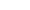 Матрица выбора профессии9. «Цель – Средство – Результат» А.А. Карманов (ЦСР)Данный опросник, предложенный А.А. Кармановым, рассчитан на исследование особенностей структуры деятельности. В основу его положен общенаучный базис Цель – Средство – Результат, отражающий основные черты любой деятельности. Согласно этой парадигме любую деятельность можно рассматривать как состоящую из трех компонент (обычно чередующихся последовательно):  в начале любой деятельности человек, синтезируя большое количество информации, вырабатывает Цель деятельности, т.е. начинает представлять более или менее ясную картину желаемого будущего, то конечное состояние в которое он хочет привести ситуацию и себя;  далее в ход вступают средство, т.е. тот ресурс, который человек готов истратить на достижение цели;  итогом любой деятельности является актуализация результата - того итога, которого достиг человек. 
Как разные люди, так и один человек в разные периоды своей жизни обладают неодинаковыми параметрами своей деятельности. Данная методика предназначена для определения личностных свойств индивида, связанных с деятельностью, за период 1-2 месяца перед проведением теста. Иными словами, по результатам опросника ЦСР нельзя судить о том, обладал или нет обследованный тем или иным качествам в более ранний период (например, за полгода до проведения теста). Опросник рекомендуется применять, начиная с подросткового возраста. Допустима групповая форма работы.Инструкция. В опроснике содержится несколько десятков утверждений, касающихся вашего характера, поведения. К опроснику приложен бланк ответов. Номер на бланке ответа соответствует номеру утверждения. Прочтите каждое утверждение и решите, верно оно или нет. Если вы решили, что данное утверждение верно, поставьте плюс на бланке ответов рядом с номером, соответствующим номеру утверждения. Если утверждение по отношению к вам неверно, поставьте минус. Если утверждение по отношению к вам бывает верно или неверно в разные периоды вашей жизни, выбирайте решение так, как это правильно в настоящее время. Если Вы затрудняетесь однозначно ответить на какой-либо вопрос, то можете не ставить никакой знак. Однако учтите, что если пропустите 5 и более утверждений, то результат буден признан недостоверным.ОпросникЯ активный человекИногда я прихожу в сильное возбуждениеБывает так, что я чем-нибудь раздраженЯ всегда ем то, что мне подаютЧтобы добиться чего-то в жизни – надо уметь ставить перед собой целиЯ бы сравнил себя с хорошо настроенным музыкальным инструментомЯ всегда делаю так, как мне говорятИногда я задумываюсь о смысле жизниНе люблю, когда мне подсказывают, как надо делатьЯ могу объяснить поступки каждого человекаЧасто мои близкие меня не слушают, и мне приходится повторять одну фразу несколько раз, пока, наконец, меня не услышатЧасто со мной случаются странные вещиОбычно я не могу однозначно сказать про кого-то, хороший он человек или нетЯ предпочитаю ставить перед собой цели не очень сложные, но и не очень простыеСо мной часто происходят вещи, которые я не могу объяснитьКогда остаюсь один, я много размышляюЯ скучаю редкоМне можно доверить любую тайнуВ любой ситуации можно найти выходВид заходящего солнца вызывает у меня вдохновениеПроходя мимо лежащего мяча, у меня возникает желание пнуть егоКогда волнуюсь, то чаще я краснею, чем бледнеюХорошая музыка меня воодушевляетЦели перед собой предпочитаю ставить самВид неприятного мне человека вызывает у меня желание его побить или нанести ему какой-нибудь другой ущербВсе, что мне дорого, одинаково ценно для меняКогда я что-то делаю, то охотно выслушиваю любые советыУдачно законченное дело вызывает у меня прилив хорошего настроенияПринимая решение, я взвешиваю все «за» и «против»Иногда бывает, что я говорю о ком-то плохоУ меня характер скорее «нападающего», чем «защитника»Стабильность лучше непредсказуемостиКлюч для обработки результатов Сначала подсчитываются следующие показатели:  Цсовп – количество совпадений по шкале «Цель» (например, положительный ответ на 5 утверждение считается совпадением по шкале «Цель»),  Цнесовп – количество несовпадений по шкале «Цель» (например, положительный ответ на 8 утверждение считается несовпадением по шкале «Цель»),  Ссовп – количество совпадений по шкале «Средство»,  Снесовп – количество несовпадений по шкале «Средство»,  Рсовп – количество совпадений по шкале «Результат»,  Рнесовп – количество несовпадений по шкале «Результат»,  Лсовп – количество совпадений по шкале «Ложь»,  Лнесовп – количество несовпадений по шкале «Ложь». 
        Путем вычитания получаются окончательные баллы:Ц = Цсовп – Цнесовп (шкала «Цель») 
С = Ссовп – Снесовп (шкала «Средство») 
Р = Рсовп – Рнесовп (шкала «Результат») 
Л = Лсовп – Лнесовп (шкала «Ложь»)        Недостоверными признаются результаты в случае 5 и более пропущенных утверждений, а также, если Л больше 0. 
        Интерпретация результатов осуществляется в соответствии со следующими данными:Цель 
от –9 до –5 баллов. Сильно фрустрированное состояние, выражающееся в невозможности ставить перед собой конструктивные цели. Мотивы деятельности бессистемны, неиерархизированы. Вместо того, чтобы ставить реальные цели деятельности, достигать весомых результатов, человек ограничивается постановкой либо «микроцелей», ограниченных текущей ситуацией, либо же фиксируется на постановке глобальных целей. Одним из выражений последнего является поиск так называемого «смысла жизни». 
от –4 до +4 баллов. Ставящиеся цели не всегда обоснованы, неустойчивы. Не все разумные действия целесообразны, иногда склонен к пустому времяпрепровождению. В случае затруднения с выбором цели легко пользуется подсказкой извне, готов принять цель извне. Чтобы подготовить себя к выполнению какой-либо деятельности – всегда требуется определенная сила воли, чтобы «собраться». 
от +5 до +9 баллов. Оптимальный результат. Человек ставит перед собой реальные цели, настроен на достижение, мотивы целеобразования и деятельности в целом систематичны, иерархизированы. Практически все, что делает испытуемый он может объяснить с точки зрения целесообразности. Не склонен к пустому времяпрепровождению. Решительность связана с легкостью образования целей, немнительностью.Средство 
от –9 до –2 балла. Человек испытывает хронический недостаток средств достижения поставленных целей. Типичные проявления ограниченности в выборе средств: низкий энергетический потенциал, преобладание парасимпатической составляющей вегетативной нервной системы, конформность, сильная зависимость от ситуации, от других людей (в первую очередь от их мнения), внушаемость, обилие психологических комплексов, которые в том числе мешают использовать на 100 % внутренний потенциал. 
от –1 до +2 баллов. Испытуемый периодически встречается с трудностями в выборе средств (речь идет о психологических барьерах). Причиной такой скованности часто бывает отсутствие конструктивной, достигаемой цели. Также одним из факторов подобного поведения является комплекс причин, который можно назвать «страхом самовыражения». В установках испытуемого преобладают «энергосберегающие мотивы». Недостаточно спонтанное поведение. 
от +3 до +6 баллов. Оптимальный результат. Человек достаточно свободен в выборе средств, его поведение настолько спонтанно, насколько этого требует ситуация. Достаточно хороший энергетический потенциал. Сбалансированность симпатики и парасимпатики. Не агрессивен, но и не конформен. Поведение не вызывающее, но и не блокируется комплексами, мнительностью, негативизмом. 
от +7 до +9 баллов. Поведение излишне спонтанно. Не ищет помощи от окружающих, предпочитает ими верховодить. В своих действиях испытуемый не только не обращает внимание на имеющиеся стандарты поведения, но часто действует вопреки им. Повышенная агрессивность, проявляющаяся как в открытых формах, так и скрытая.Результат 
от –9 до –5 баллов. Испытуемый склонен переоценивать результат своей деятельности. Удача вызывает приступы сильного веселья, неудачи провоцируют неадекватное горе. Даже ничтожные события способны вызвать настоящее потрясение. Человек как бы находится в состоянии хронического перехода, транса. Личностный рост испытуемого непредсказуем, во многом случаен. Как правило, повышенная тревожность. Интерес к своему внутреннему миру. 
от –4 до +4 баллов. Оптимальный результат. Как правило, испытуемый довольно трезво оценивает результаты своей деятельности. Он не переоценивает, но и не недооценивает итоги. В оценках других людей, событий довольно беспристрастен. Личностный рост нормально динамичен. 
от +5 до +9 баллов. Человек склонен недооценивать результаты своей деятельности. Ригидность, излишняя критичность. В оценках поведения других людей преобладает оттенок критиканства, неодобрения. Ярким проявлением ригидности являются персеверации: многократные и навязчивые повторения. Испытуемый неоднократно повторяет одну и ту же фразу, совершает одно и то же действие. Редко испытывает сильные эмоции, даже самые эффектные результаты не вызывают яркого удовольствия или же огорчения.10. Методика диагностики ценностных ориентаций в карьере 
(Э.Шейн, перевод и адаптация В.А.Чикер, В.Э.Винокурова)«Якоря карьеры», — это ценностные ориентации, социальные установки, интересы и т.п. социально обусловленные побуждения к деятельности, характерные для определённого человека. Карьерные ориентации возникают в начальные годы развития карьеры, они устойчивы и могут оставаться стабильными длительное время. При этом очень часто человек реализует свои карьерные ориентации неосознанно. Тест позволяет выявить следующие карьерные ориентации: профессиональная компетентность, менеджмент, автономия, стабильность, служение, вызов, интеграция стилей жизни, предпринимательство.Инструкция. Пожалуйста, ответьте на вопросы теста.Тестовый материалНасколько важным для Вас является каждое из следующих утверждений? 
Варианты ответов: 1 – абсолютно не важно, 2, 3, 4, 5, 6, 7, 8, 9, 10 – исключительно важноСтроить свою карьеру в пределах конкретной научной или технической сферы.Осуществлять наблюдение и контроль над людьми, влиять на них на всех уровнях.Иметь возможность делать все по-своему и не быть стесненным правилами какой-либо организации.Иметь постоянное место работы с гарантированным окладом и социальной защищенностью.Употреблять свое умение общаться на пользу людям, помогать другим.Работать над проблемами, которые представляются почти неразрешимыми.Вести такой образ жизни, чтобы интересы семьи и карьеры взаимно уравновешивали друг друга.Создать и построить нечто, что будет всецело моим произведением или идеей.Продолжать работу по своей специальности, чем получить более высокую должность, не связанную с моей специальностью.Быть первым руководителем в организации.Иметь работу, не связанную с режимом или другими организационными ограничениями.Работать в организации, которая обеспечит мне стабильность на длительный период времени.Употребить свои умения и способности на то, чтобы сделать мир лучше.Соревноваться с другими и побеждать.Строить карьеру, которая позволит мне не изменять своему образу жизни.Создать новое коммерческое предприятие.Посвятить всю жизнь избранной профессии.Занять высокую руководящую должность.Иметь работу, которая представляет максимум свободы и автономии в выборе характера занятий, времени выполнения и т.д.Оставаться на одном месте жительства, чем переехать в связи с повышением.Иметь возможность использовать свои умения и таланты для служения важной цели.Насколько Вы согласны с каждым из следующих утверждений? 
Варианты ответов: 1 – совершенно не согласен, 2,3,4,5,6,7,8,9, 1 0 – полностью согласенЕдинственная действительная цель моей карьеры – находить и решать трудные проблемы, независимо от того, в какой области они возникли .Я всегда стремлюсь уделять одинаковое внимание моей семье и моей карьере.Я всегда нахожусь в поиске идей, которые дадут мне возможность начать и построить свое собственное дело.Я соглашусь на руководящую должность только в том случае, если она находится в сфере моей профессиональной компетенции.Я хотел бы достичь такого положения в организации, которое давало бы возможность наблюдать за работой других и интегрировать их деятельность.В моей профессиональной деятельности я более всего заботился о своей свободе и автономии.Для меня важнее остаться на нынешнем месте жительства, чем получить повышение или новую работу в другой деятельности.Я всегда искал работу, на которой мог бы приносить пользу другим.Соревнование и выигрыш – это наиболее важные и волнующие стороны моей карьеры.Карьера имеет смысл только в том случае, если она позволяет вести жизнь, которая мне нравится.Предпринимательская деятельность составляет центральную часть моей карьеры.Я бы скорее ушел из организации, чем стал заниматься работой, не связанной с моей профессией.Я буду считать, что достиг успеха в карьере только тогда, когда стану руководителем высокого уровня в солидной организации.Я не хочу, чтобы меня стесняла какая-нибудь организация или мир бизнеса.Я бы предпочел работать в организации, которая обеспечивает длительный контракт.Я бы хотел посвятить свою карьеру достижению важной и полезной цели.Я чувствую себя преуспевающим только тогда, когда я постоянно вовлечен в решение трудных проблем или в ситуацию соревнования.Выбрать и поддерживать определенный образ жизни важнее, чем добиваться успеха в карьере.Я всегда хотел основать и построить свой собственный бизнес.Я предпочитаю работу, которая не связана с командировками.Ключ к тесту  Профессиональная компетентность: 1, 9, 17, 25, 33.  Менеджмент: 2, 10, 18, 26, 34.  Автономия (независимость): 3, 11, 19, 27, 35.  Стабильность работы: 4, 12, 36.  Стабильность места жительства: 20, 28, 41.  Служение: 5, 13, 21, 29, 37.  Вызов: 6, 14, 22, 30, 38.  Интеграция стилей жизни: 7, 15, 23, 31, 39.  Предпринимательство: 8, 16, 24, 32, 40. 
По каждой из восьми карьерных ориентаций подсчитывается количество баллов. Для этого необходимо, пользуясь ключом, суммировать баллы по каждой ориентации и полученную сумму разделить на количество вопросов (5 для всех ориентаций, кроме «стабильности»). Таким образом определяется ведущая карьерная ориентация - количество набранных баллов должно быть не менее пяти. Иногда ведущей не становится ни одна карьерная ориентация - в таком случае карьера не является центральной в жизни личности.Интерпретация результатов тестаКраткое описание ценностных ориентацией в карьере.1. Профессиональная компетентность 
Быть профессионалом, мастером в своем деле. 
Эта ориентация связана с наличием способностей и талантов в определенной области. Люди с такой ориентацией хотят быть мастерами своего дела, они бывают особенно счастливы, когда достигают успеха в профессиональной сфере, но быстро теряют интерес к работе, которая не позволяет развивать их способности. Вряд ли их заинтересует даже значительно более высокая должность, если она не связана с их профессиональными компетенциями. Они ищут признания своих талантов, что должно выражаться в статусе, соответствующем их мастерству. Они готовы управлять другими в пределах своей компетенции, но управление не представляет для них особого интереса. Поэтому многие из этой категории отвергают работу руководителя, управление рассматривают как необходимое условие для продвижения в своей профессиональной сфере. 
2. Менеджмент 
Управлять – людьми, проектами, бизнес-процессами и т.п. 
Для этих людей первостепенное значение имеет ориентация личности на интеграцию усилий других людей, полнота ответственности за конечный результат и соединение различных функций организации. С возрастом и опытом эта карьерная ориентация проявляется сильнее. Возможности для лидерства, высокого дохода, повышенных уровней ответственности и вклад в успех своей организации являются ключевыми ценностями и мотивами. Самое главное для них – управление: людьми, проектами, любыми бизнес-процессами – это в целом не имеет принципиального значения. Центральное понятие их профессионального развития – власть, осознание того, что от них зависит принятие ключевых решений. Причем для них не является принципиальным управление собственным проектом или целым бизнесом, скорее наоборот, они в большей степени ориентированы на построение карьеры в наемном менеджменте, но при условии, что им будут делегированы значительные полномочия. Человек с такой ориентацией будет считать, что не достиг цели своей карьеры, пока не займет должность, на которой будет управлять различными сторонами деятельности предприятия. 
3. Автономия (независимость) 
Главное в работе – это свобода и независимость. 
Первичная забота личности с такой ориентацией – освобождение от организационных правил, предписаний и ограничений. Они испытывают трудности, связанные с установленными правилами, процедурами, рабочим днем, дисциплиной, формой одежды и т.д. Они любят выполнять работу своим способом, темпом и по собственным стандартам. Они не любят, когда работа вмешивается в их частную жизнь, поэтому предпочитают делать независимую карьеру собственным путем. Они скорее выберут низкосортную работу, чем откажутся от автономии и независимости. Для них первоочередная задача развития карьеры – получить возможность работать самостоятельно, самому решать, как, когда и что делать для достижения тех или иных целей. Карьера для них – это, прежде всего, способ реализации их свободы, поэтому любые рамки и строгое подчинение оттолкнут их даже от внешне привлекательной вакансии. Такой человек может работать в организации, которая обеспечивает достаточную степень свободы. 
4. Стабильность работы 
Стабильная, надежная работа на длительное время 
Эти люди испытывают потребность в безопасности, защите и возможности прогнозирования и будут искать постоянную работу с минимальной вероятностью увольнения. Эти люди отождествляют свою работу со своей карьерой. Их потребность в безопасности и стабильности ограничивает выбор вариантов карьеры. 
Авантюрные или краткосрочные проекты и только становящиеся на ноги компании их, скорее всего, не привлекают. Они очень ценят социальные гарантии, которые может предложить работодатель, и, как правило, их выбор места работы связан именно с длительным контрактом и стабильным положением компании на рынке. Такие люди ответственность за управление своей карьерой перекладывают на нанимателя. 
Часто данная ценностная ориентация сочетается с невысоким уровнем притязаний. 
5. Стабильность места жительства 
Главное – жить в своем городе (минимум переездов, командировок). 
Важнее остаться на одном месте жительства, чем получить повышение или новую работу на новой местности. Переезд для таких людей неприемлем, и даже частые командировки являются для них негативным фактором при рассмотрении предложения о работе. 
6. Служение 
Воплощать в работе свои идеалы и ценности. 
Данная ценностная ориентация характерна для людей, занимающихся делом по причине желания реализовать в своей работе главные ценности. Они часто ориентированы больше на ценности, чем на требующиеся в данном виде работы способности. Они стремятся приносить пользу людям, обществу, для них очень важно видеть конкретные плоды своей работы, даже если они и не выражены в материальном эквиваленте. Основной тезис построения их карьеры – получить возможность максимально эффективно использовать их таланты и опыт для реализации общественно важной цели. 
Люди, ориентированные на служение, общительны и часто консервативны. Человек с такой ориентацией не будет работать в организации, которая враждебна его целям и ценностям. 
7. Вызов 
Сделать невозможное – возможным, решать уникальные задачи. 
Эти люди считают успехом преодоление непреодолимых препятствий, решение неразрешимых проблем или просто выигрыш. Они ориентированы на то, чтобы “бросать вызов”. Для одних людей вызов представляет более трудная работа, для других это — конкуренция и межличностные отношения. Они ориентированы на решение заведомо сложных задач, преодоление препятствий ради победы в конкурентной борьбе. Они чувствуют себя преуспевающими только тогда, когда постоянно вовлечены в решение трудных проблем или в ситуацию соревнования. Карьера для них – это постоянный вызов их профессионализму, и они всегда готовы его принять. Социальная ситуация чаще всего рассматривается с позиции “выигрыша – проигрыша”. Процесс борьбы и победа более важна для них, чем конкретная область деятельности или квалификация. Новизна,разнообразие и вызов имеют для них очень большую ценность, и, если все идет слишком просто, им становиться скучно. 
8. Интеграция стилей жизни 
Сохранение гармонии между сложившейся личной жизнью и карьерой. 
Для людей этой категории карьера должна ассоциироваться с общим стилем жизни, уравновешивая потребности человека, семьи и карьеры. Они хотят, чтобы организационные отношения отражали бы уважение к их личным и семейным проблемам. 
Выбирать и поддерживать определенный образ жизни для них важнее, чем добиваться успеха в карьере. Развитие карьеры их привлекает только в том случае, если она не нарушает привычный им стиль жизни и окружение. Для них важно, чтобы все было уравновешено – карьера, семья, личные интересы и т.п. Жертвовать чем-то одним ради другого им явно не свойственно. 
Такие люди обычно в своем поведении проявляют конформность (тенденция изменять свое поведение в зависимости от влияния других людей, с тем, чтобы оно соответствовало мнению окружающих) 
9. Предпринимательство 
Создавать новые организации, товары, услуги. 
Этим людям нравится создавать новые организации, товары или услуги, которые могут быть отождествлены с их усилиями. Работать на других – это не их, они – предприниматели по духу, и цель их карьеры – создать что-то новое, организовать свое дело, воплотить в жизнь идею, всецело принадлежащую только им. Вершина карьеры в их понимании – собственный бизнес1аУхаживать за животнымиили1бОбслуживать машины, приборы (следить, регулировать)2 аПомогать больнымили2бСоставлять таблицы, схемы, программы для вычислительных машин3аСледить за качеством книжных иллюстраций, плакатов, открытокили3бСледить за состоянием и развитием растений4аОбрабатывать материалыили4бДоводить товары до потребителя, рекламировать, продавать5аОбсуждать научно-популярные книги, статьиили5бОбсуждать художественные книги (или пьесы, концерты)6аВыращивать молодняк (животные какой-либо породыили6бТренировать товарищей (или  младших) в выполнении каких-либо действий7аКопировать рисунки, или настраивать инструментыили7бУправлять подъемным краном, трактором, тепловозом и т.п.8аСообщать, разъяснять людям нужные им сведения (на экскурсии и т.д.)или8бОформлять выставки, витрины (или участвовать в подготовке пьес, концертов).9аРемонтировать вещи, изделия (одежду, технику), жилище.или9бИскать и исправлять ошибки в текстах, таблицах, рисунках10аЛечить животныхили10бВыполнять вычисления, расчеты.11аВыводить новые сорта растений.или11бКонструировать, новые виды промышленных изделий (машины, дома)12аРазбирать споры, ссоры между людьми, убеждать, разъяснять, наказывать, поощрятьили12бРазбираться в чертежах, схемах, таблицах (проверять, уточнять, приводить в порядок).13аНаблюдать, изучать работу кружков самодеятельностиили13бНаблюдать, изучать жизнь микробов14аОбслуживать, налаживать медицинские приборы, или14бОказывать людям медицинскую помощь при ранениях, ушибах, ожогах 15аХудожественно описывать, изображать события или15бСоставлять точные описания – отчеты о наблюдаемых явлениях, событиях16аДелать лабораторные анализы в больницеили16бПринимать, осматривать больных, беседовать с ними, назначать лечение17аКрасить или расписывать стены помещенийили17бОсуществлять монтаж или сборку машин, приборов18аОрганизовывать культпоходы сверстников или младших в театры, музеи, экскурсии.или18бИграть на сцене, принимать участие в концертах19аИзготовлять по чертежам детали, изделиястроить зданияили19бЗаниматься черчением, копировать чертежи, карты20аВести борьбу с болезнями растений, с вредителями леса, садаили20бРаботать на клавишных машинах (пишущей машинке, телетайпе, наборной машине и др.)1а1б2а2б3а3б4а4б5а5б6а6б7а7б8а8б9а9б10а10б11а11б12а12б13а13б14а14б15а15б16б16б17а17б18а18б19а19б20а20бСумма Ч-П-Сумма Ч-Т-Сумма Ч-Ч-Сумма Ч-ЗСумма Ч-ХТипы профессийПредметы трудаПримеры профессийЧеловек-природа(Ч-П)Различные живые организмы, биологические процессыТракторист, рыбовод, зоотехник, агроном, садовник, ветеринар, животновод, геолог, биолог, почвовед Человек- техника(Ч-Т)Технические системы, вещественные объекты, материалы, виды энергииВодитель, токарь, инженер, слесарь, радиотехник, швея, электрик, механик, монтажник и т.п.Человек-человек(Ч-Ч)ЛюдиПродавец, медсестра, секретарь, учитель, воспитатель, няня, Человек- знаковые системы(Ч-З)Условные знаки, цифры, формулы, коды, естественные или искусственные языкиНаборщик, кассир, делопроизводитель, бухгалтер, программист, экономист, радист, Человек- художественный образ(Ч-Х)Произведения литературы, искувсстваПарикмахер- модельер, чеканщик, маляр, гравер, резчик по камню, фотограф, актер, шлифовщик камней, художник, музыкант, стеклодув и т.п.1Обслуживать людей0123Заниматься лечением0123Обучать, воспитывать0123Защищать права, безопасность0123Управлять людьми01232Управлять машинами0123Ремонтировать оборудование0123Собирать и налаживать технику0123Обрабатывать материалы, изготавливать различные предметы и вещи0123Заниматься строительством01233Обрабатывать тексты и таблицы0123Производить расчеты и вычисления0123Перерабатывать информацию0123Работать с чертежами, картами и схемами0123Принимать и перерабатывать сигналы и сообщения01234Заниматься художественным оформлением0123Рисовать, фотографировать0123Создать произведения искусства0123Выступать на сцене0123Шить, вышивать, вязать01235Ухаживать за животными0123Заготавливать продукты0123Работать на открытом воздухе0123Выращивать овощи и фрукты0123Иметь дело с природой0123АРаботать с руками0123Выполнять решения0123Воспроизводить имеющиеся образцы, размножать, копировать0123Получать конкретный практический результат0123Воплощать идеи в жизнь0123БРаботать головой0123Принимать решения0123Создавать новые образцы0123Анализировать, изучать, исследовать, наблюдать, измерять, испытывать, контролировать, наблюдать, измерять, испытывать, контролировать.0123Планировать, консультировать, проектировать, разрабатывать, моделировать.01231Знакомиться с новыми людьми0123Быть чутким и доброжелательным0123Выслушивать людей0123Разбираться в людях0123Хорошо говорить и выступать публично01232Искать и устранять неисправности0123Разбираться в технических устройствах0123Ловко обращаться с инструментами0123Хорошо ориентироваться в пространстве01233Быть сосредоточенным и усидчивым  0123Хорошо считать в уме0123Кодировать информацию0123Оперировать знаками и символами0123Искать и исправлять ошибки01234Создавать красивые со вкусом сделанные вещи0123Разбираться в литературе и искусстве 0123Петь, играть на музыкальных инструментах0123Сочинять стихи, писать рассказы0123Рисовать01235Разбираться в животных или растениях0123Разводить растения или животных0123Бороться с болезнями, вредителями0123Ориентироваться в природных явлениях0123Работать на земле0123АБыстро выполнять указания0123Точно следовать инструкциям0123Работать по заданному алгоритму0123Выполнять однообразную работу0123Соблюдать правила и нормативы0123БСоздавать новые инструкции и давать указания0123Принимать нестандартные решения0123Легко придумывать новые способы деятельности0123Брать на себя ответственность0123Самостоятельно организовывать свою работу 0123Типы ценностейАБВГД№Типы ценностейискусств.техн.людиумств.мотор.мастер.№ вопросаАБВГДЕ1а-б-2а -б-3б-а-4а-б-5б-а-6а-б-7а-б-8а-б-9а-б-10а-б-11б-а-12а-б-13а-б-14а-б-15б-а-16а-б-17а-б-18а-б-19б-а-20а-б-21а-б-22а-б-23а-б-24б-а-25а-б-26а-б-27а-б-28а-б-29б-а-30а-б-Сумма №шкалы№шкалы№шкалы№шкалы№шкалы№1   2    3№1   2   3№1   2    3№1    2   3№1   2    31234567891011121314151617181920212223242526272829303132333435363738394041424344454647484950СуммаСуммаСуммаСуммаСуммаЧ-ЗЧ-ТЧ-ПЧ-ХЧ-Ч110а1424а25а210б1524б25б310в1624в25в411а1724г25г511б1824д25д611в1924е25е711г2024ж25ж811д2125з9а122225и9б13а239в13б1Р Инженер-технолог1И Конструктор2Р Вязальщица2С санитарный врач3Р Повар3К Наборщик4Р Фотограф4П Заведующий магазином5Р Чертёжник5А Дизайнер6И Философ6С Психиатр7И Учёный-химик7К Бухгалтер8И Редактор научного журнала8П Адвокат9И Лингвист9А Переводчик художественной литературы10С Педиатр10К Статистик (в театре)11С Завуч по внеклассной работе 11П представитель профсоюзного комитета12С Спортивный врач12А Фельетонист13К Нотариус13П Снабженец14К Перфораторщик14А Карикатурист15П Политический деятель15А Писатель16Р Садовник16И Метеоролог17Р Водитель трамвая17С Фельдшер18Р Инженер-электронщик18К Секретарь-машинистка19Р Телеоператор19П Режиссер20Р Маляр20А Художник по металлу21И Биолог21С Главный врач22И Гидролог22К Ревизор (налоговый инспектор)23И Зоолог23П Главный зоотехник24И Математик24А Архитектор25СРаботник детской комнаты милиции25К Счетовод26С Учитель26П Командир отряда27С Воспитатель27А Художник по керамике28К Экономист28П Заведующий отделом29К Корректор29А Критик30П Заведующий хозяйством30А Дирижер31Р Радиооператор31И Специалист по ядерной физике32Р Наладчик32К Монтажник33Р Агроном-семеновод33П Председатель кооператива34Р Закройщик34А Декоратор35И Научный работник музея35С Консультант36И Археолог36П Эксперт37И Ученый37А Актер38С Логопед38К Стенографист39С Врач39П Дипломат40С Психолог40А Поэт41К Главный бухгалтер41П ДиректорРИСКПА1765212Виды трудаСфера трудаСфера трудаСфера трудаСфера трудаСфера трудаСфера трудаСфера трудаСфера трудаСфера трудаСфера трудаВиды трудаЧеловекИнформацияФинансыТехникаИскусствоЖивотныеРастенияПродуктыИзделияПриродные ресурсыУправление (руководство чьей-то деятель-ностью)Менеджер по персоналу Админи-страторМаркетолог Диспетчер СтатистикЭкономист АудиторАналитикТехнолог Авиа-диспетчер ИнженерРежиссер Продюсер ДирижерКинолог Зоотехник Генный инженерАгроном Фермер Селекци-онерТоваровед Менеджер по продажамМенеджер по продажам Логистик ТовароведЭнергетик Инженер по кадаструОбслуживание (удовлетво-рение чьих-то потребностей)Продавец Парикмахер ОфициантПереводчик Экскурсовод БиблиотекарьБухгалтер Кассир ИнкассаторВодитель Слесарь Теле-радио- мастерГример Костюмер Парик-махерЖивотновод Птицевод СкотоводОвощевод Полевод СадоводЭкспедитор Упаковщик ПродавецПродавец Упаковщик Экспе-диторЕгерь
Лесник МелиораторОбразование (воспитание и обучение, формирование личности)Учитель Воспитатель Социальный педагогПреподаватель Ведущий теле- и радио программКонсультант Препода-ватель экономикиМастер производ-ственного обученияХореограф Препода-ватель музыки, живописиДресси-ровщик Кинолог ЖокейПрепода-ватель биологии ЭкологМастер производ-ственного обученияМастер производ-ственного обученияПрепода-ватель 
ЭкологОздоровление (избавление от болезней и их преду преждение)Врач
Медсестра
ТренерРентгенолог Врач (компью-терная диаг-ностика)Антикри-зисный управ-ляющий Страховой агентМастер авто сервиса Физио-терапевтПласти-ческий хирург Косметолог Рестав-раторВетеринар Лаборант питомника ЗоопсихологФито-терапевт Гомеопат ТравникДиетолог Косметолог Санитарный инспекторФармацевт Ортопед
ПротезистБальнеолог Эпиде-миолог ЛаборантТворчество (создание оригинальных произведений искусства)Режиссер
Артист
МузыкантПрограммистРедактор
Web-дизайнерМенеджер по проектам ПродюсерКоструктор Дизайнер ХудожникХудожник Писатель Компо-зиторДресси-ровщик Служитель циркаФито-дизайнер Озеле-нитель ФлористКондитер
Повар
КулинарРезчик по дереву Витражист СкульпторАрхитектор Мастер-цветово ДекораторПроизводство (изготовление продукции)Мастер производ-ственного обученияКорректор Журналист ПолиграфистЭкономист Бухгалтер КассирСтаночник Аппаратчик МашинистЮвелир График КерамистЖивотновод Птицевод РыбоводОвощевод Цветовод СадоводТехнолог Калькулятор
ПоварШвея
Кузнец
СтолярШахтер Нефтяник ТехникКонстру-ирование (проекти-рование деталей и объектов)Стилист Пласти-ческий хирургКартограф Программист Web-мастерПлановик Менеджер по проектамИнженер-конструктор ТелемастерАрхитектор Дизайнер РежиссерГенный инженер Виварщик СелекционерСелекци-онер Ландшаф-тист ФлористИнженер-технолог КулинарМодельер Закройщик ОбувщикДизайнер ландшафта ИнженерИсследование (научное изучение чего-либо или кого-либо)Психолог Следователь ЛаборантСоциологМатематик АналитикАудитор Экономист АналитикИспытатель (техники) Хроно-метражистИскус-ствовед Критик ЖурналистЗоопсихолог Орнитолог ИхтиологБиолог Ботаник Микро-биологЛаборант Дегустатор Санитарный врачЭргономик Контролер ЛаборантБиолог Метеоролог АгрономЗащита (охрана от враждебных действий)Мили-ционер Военный
АдвокатАрбитр
Юрист
ПатентоведИнкассатор Охранник Страховой агентПожарный
Сапер
ИнженерПоста-новщик трюков КаскадерЕгерь Лесничий Инспектор рыбнадзораЭколог Микро-биолог МикологСанитарный врач Лаборант Микро-биологСторож
ИнспекторОхрана ресурсов Инженер по ТБКонтроль (проверка и наблюдение)Тамо-женник Прокурор ТабельщикКорректор Системный программистРевизор Налоговый полицей-скийТехник-контролер Обходчик ЖДВыпус-кающий редактор Консуль-тантКонсультант Эксперт по экстерьеруСелекци-онер Агроном ЛаборантДегустатор лаборант Санитарный врачОценщик Контролер ОТК ПриемщикРадиолог Почвовед Эксперт1. С+2. С+3. Л–4. Л+5. Ц+6. Ц+7. Л+8. Ц–9. С+10. Р+11. Р+12. Р–13. Р–14. Ц+15. Р–16. Ц–17. Ц+18. Л+19. С+20. Р–21. С–22. С–23. Р–24. Ц+25. С+26. Ц–27. С–28. Р–29. Ц+30. Л–31. С+32. Р+